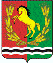 АДМИНИСТРАЦИЯМУНИЦИПАЛЬНОГО ОБРАЗОВАНИЯ РЯЗАНОВСКИЙ СЕЛЬСОВЕТ
АСЕКЕЕВСКОГО РАЙОНА ОРЕНБУРГСКОЙ ОБЛАСТИРАСПОРЯЖЕНИЕ=====================================================================10.01.2022                             с. Рязановка                                               № 01-рОб утверждении штатного расписания В соответствии со ст. 27 Устава муниципального образования Рязановский сельсовет,  на основании Положения о денежном содержании муниципальных служащих в муниципальном образовании Рязановский сельсоветУтвердить штатное расписание администрации муниципального образования Рязановский сельсовет на 01.01.2022 года, согласно приложению.Контроль за исполнением настоящего распоряжения оставляю за собой.Распоряжение вступает в силу со дня его подписания и распространяется на правоотношения возникшие с 01 января 2022 года.Глава муниципального образования                                               А.В. БрусиловРазослано: администрации района, прокуратуру района, в финансовый отдел, в дело.СогласованоУтвержденоЗаместитель главы администрации –                                                                                  Распоряжением от  «10» января 2022 года № 01-р              руководитель аппарата администрации  Штат в количестве 2,9 единиц с месячным фондом МО «Асекеевский район»Глава администрации «МО Рязановский сельсовет»_______________В.В. ПоляковАсекеевского района Оренбургской области_______________________________ А.В. БрусиловНомер документаНомер документаНомер документаНомер документаНомер документаНомер документаНомер документаНомер документаНомер документаНомер документаНомер документаДата составленияДата составленияДата составленияДата составленияШТАТНОЕ РАСПИСАНИЕШТАТНОЕ РАСПИСАНИЕШТАТНОЕ РАСПИСАНИЕШТАТНОЕ РАСПИСАНИЕШТАТНОЕ РАСПИСАНИЕШТАТНОЕ РАСПИСАНИЕШТАТНОЕ РАСПИСАНИЕШТАТНОЕ РАСПИСАНИЕШТАТНОЕ РАСПИСАНИЕШТАТНОЕ РАСПИСАНИЕШТАТНОЕ РАСПИСАНИЕШТАТНОЕ РАСПИСАНИЕШТАТНОЕ РАСПИСАНИЕШТАТНОЕ РАСПИСАНИЕШТАТНОЕ РАСПИСАНИЕШТАТНОЕ РАСПИСАНИЕШТАТНОЕ РАСПИСАНИЕШТАТНОЕ РАСПИСАНИЕ                  1                  1                  1                  1                  1                  1                  1                  1                  1                  1                  1 10.01.2022г. 10.01.2022г. 10.01.2022г. 10.01.2022г.на периодна периодна периодна периодсс““0101”января 2022января 2022января 2022января 2022января 2022января 2022января 2022января 2022января 2022января 2022января 2022г.г.Наименование структурногоподразделения, должностейНаименование структурногоподразделения, должностейНаименование структурногоподразделения, должностейНаименование структурногоподразделения, должностейНаименование структурногоподразделения, должностейНаименование структурногоподразделения, должностейНаименование структурногоподразделения, должностейКол-во штатныхединицКол-во штатныхединицКол-во штатныхединицДолжностнойокладДолжностнойокладДолжностнойокладДолжностнойокладДолжностнойокладДолжностнойокладДолжностнойокладН А Д Б А В К ИН А Д Б А В К ИН А Д Б А В К ИН А Д Б А В К ИН А Д Б А В К ИН А Д Б А В К ИН А Д Б А В К ИН А Д Б А В К ИН А Д Б А В К ИН А Д Б А В К ИН А Д Б А В К ИН А Д Б А В К ИН А Д Б А В К ИН А Д Б А В К ИН А Д Б А В К ИН А Д Б А В К ИН А Д Б А В К ИН А Д Б А В К ИН А Д Б А В К ИН А Д Б А В К ИН А Д Б А В К ИН А Д Б А В К ИЕжемесячное денежное поощрениеЕжемесячное денежное поощрениеЕжемесячное денежное поощрениеЕжемесячное денежное поощрениеЕжемесячное денежное поощрениеРайонный коэффициент, (рублей)Районный коэффициент, (рублей)Месячный фонд 1 ед. (рублей)Месячный фонд по штатному (рублей)Месячный фонд по штатному (рублей)Наименование структурногоподразделения, должностейНаименование структурногоподразделения, должностейНаименование структурногоподразделения, должностейНаименование структурногоподразделения, должностейНаименование структурногоподразделения, должностейНаименование структурногоподразделения, должностейНаименование структурногоподразделения, должностейКол-во штатныхединицКол-во штатныхединицКол-во штатныхединицДолжностнойокладДолжностнойокладДолжностнойокладДолжностнойокладДолжностнойокладДолжностнойокладДолжностнойокладза условия работы за условия работы за условия работы за условия работы за условия работы за условия работы за условия работы за условия работы за условия работы за выслугу лет за выслугу лет за выслугу лет за выслугу лет за выслугу лет за выслугу лет за выслугу лет за выслугу лет за выслугу лет за классный чинза классный чинза классный чинза классный чинЕжемесячное денежное поощрениеЕжемесячное денежное поощрениеЕжемесячное денежное поощрениеЕжемесячное денежное поощрениеЕжемесячное денежное поощрениеРайонный коэффициент, (рублей)Районный коэффициент, (рублей)Месячный фонд 1 ед. (рублей)Месячный фонд по штатному (рублей)Месячный фонд по штатному (рублей)Наименование структурногоподразделения, должностейНаименование структурногоподразделения, должностейНаименование структурногоподразделения, должностейНаименование структурногоподразделения, должностейНаименование структурногоподразделения, должностейНаименование структурногоподразделения, должностейНаименование структурногоподразделения, должностейКол-во штатныхединицКол-во штатныхединицКол-во штатныхединицДолжностнойокладДолжностнойокладДолжностнойокладДолжностнойокладДолжностнойокладДолжностнойокладДолжностнойоклад%%%%Руб.Руб.Руб.Руб.Руб.%%%%руб.руб.руб.руб.руб.%%руб.руб.%%%%руб.Глава МОГлава МОГлава МОГлава МОГлава МОГлава МОГлава МО111115001150011500115001150011500115001001001001001150011500115001150011500303030303450345034503450345000404040404600 4657,50 4657,50 35707,50 35707,50 35707,50Специалист 1 категорииСпециалист 1 категорииСпециалист 1 категорииСпециалист 1 категорииСпециалист 1 категорииСпециалист 1 категорииСпециалист 1 категории1118200820082008200820082008200 80 80 80 80656065606560656065601515151512301230123012301230161613121312404040403280 3087,30 3087,30 23669,30 23669,30 23669,30Делопроизводитель ВУС (совмест.)Делопроизводитель ВУС (совмест.)Делопроизводитель ВУС (совмест.)Делопроизводитель ВУС (совмест.)Делопроизводитель ВУС (совмест.)Делопроизводитель ВУС (совмест.)Делопроизводитель ВУС (совмест.)0,40,40,46313,706313,706313,706313,706313,706313,706313,70808080805050,965050,965050,965050,965050,960000000404040402525,482083,522083,5215973,666389,466389,46Уборщик служебных помещенийУборщик служебных помещенийУборщик служебных помещенийУборщик служебных помещенийУборщик служебных помещенийУборщик служебных помещенийУборщик служебных помещений0,50,50,555565556555655565556555655561501501501508334833483348334833400000002083,502083,5015973,507986,757986,75                           Всего                            Всего                            Всего                            Всего                            Всего                            Всего                            Всего 2,92,92,925003,4825003,4825003,4825003,4825003,4825003,4825003,4824247,3824247,3824247,3824247,3824247,3846804680468046804680131213128890,199619,969619,9673753,0173753,0173753,01Ведущий бухгалтерВедущий бухгалтерВедущий бухгалтерВедущий бухгалтерВедущий бухгалтерВедущий бухгалтерВедущий бухгалтер______________________________________________________________________________________________________________________________________________________________________________________________________________________________________________________________________________________________________Р.Т. ИсмагиловаР.Т. ИсмагиловаР.Т. ИсмагиловаР.Т. ИсмагиловаР.Т. ИсмагиловаР.Т. ИсмагиловаР.Т. ИсмагиловаР.Т. ИсмагиловаР.Т. ИсмагиловаР.Т. ИсмагиловаР.Т. ИсмагиловаР.Т. ИсмагиловаР.Т. Исмагиловаподписьподписьподписьподписьподписьподписьподписьподписьподписьподписьподписьподписьподписьподписьрасшифровка подписирасшифровка подписирасшифровка подписирасшифровка подписирасшифровка подписирасшифровка подписирасшифровка подписирасшифровка подписирасшифровка подписирасшифровка подписирасшифровка подписирасшифровка подписирасшифровка подписи